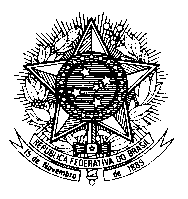 Permanent Mission of Brazil to the United Nations Officeand other International Organizations in Ch. Louis-Dunant, 15 - 1202 – Geneva / SwitzerlandPhone: (+41) (0)22 332 50 00 / Fax: (+41) (0)22 910 07 51 Human Rights Council30th SessionUniversal Periodic ReviewUzbekistanMr. President,Brazil welcomes the delegation of Uzbekistan to the third cycle of the UPR. In this regard, we respectfully present the following recommendations:To consider adopting specific legislation on prevention of and protection against gender-based violence and domestic violence, in compliance with international human rights standards.To ratify the Convention relating to the Status of Refugees and the Convention relating to the Status of Statelessness.We welcome Uzbekistan's efforts to strengthen national human rights institutions and TO adopt national plans for the implementation of recommendations issued by the Human Rights Committee and the Committee on the Elimination of Discrimination against Women.We encourage Uzbekistan to extend a standing invitation to all special procedures, acknowledging the recent visit of the special rapporteur on freedom of religion and the country's cooperation with the UN human rights system.We commend the country`s continued efforts to reduce poverty, to provide access to education and health and to combat infant mortality and malnutrition. We welcome the measures taken to improve the support for persons with disability.Thank you.